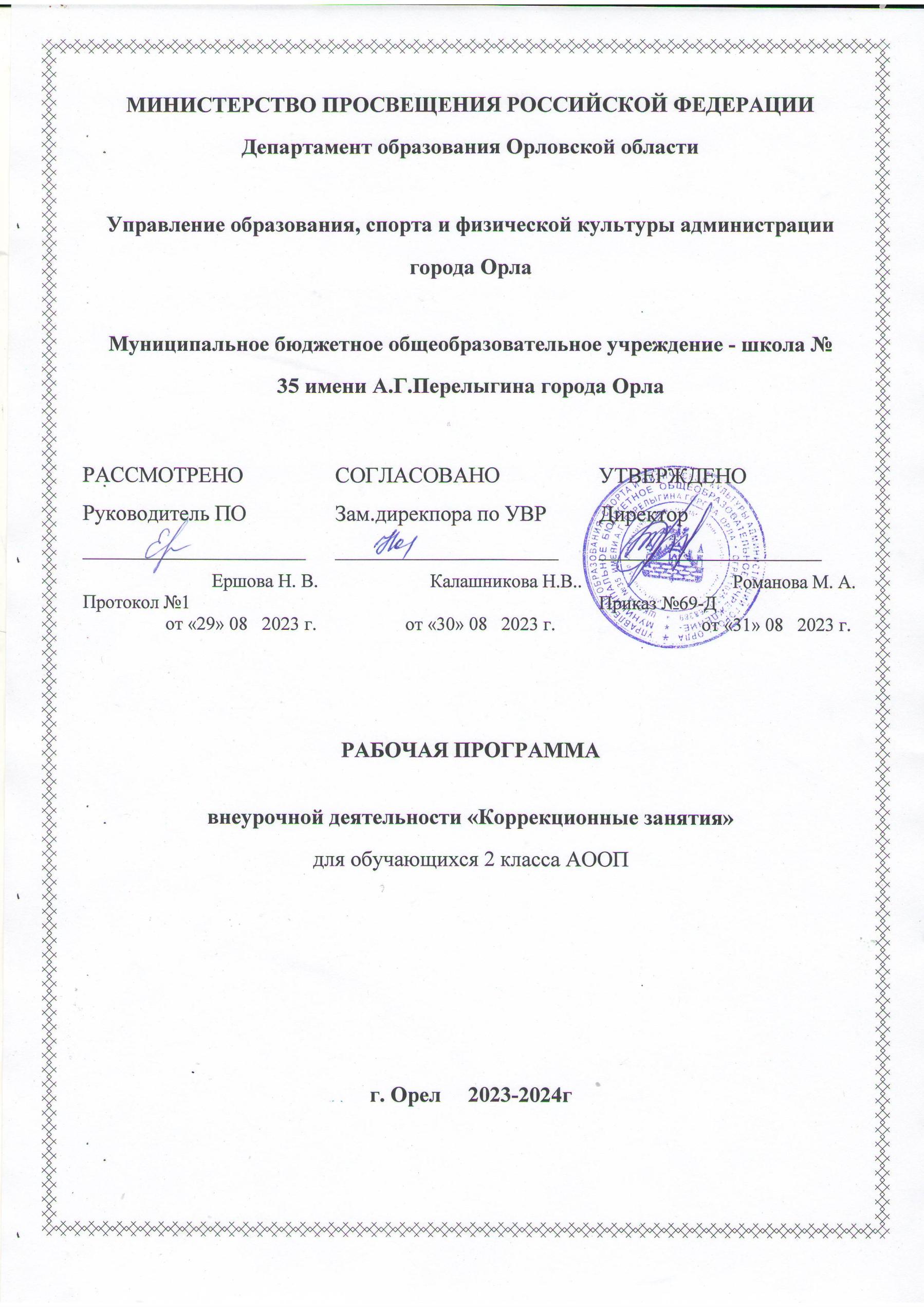 Рабочая программа коррекционных занятий2 классПланируемые результаты освоения учебного предмета, курса. Основным показателем качества освоения программы коррекционно-развивающих занятий является - личностный рост обучающегося, его самореализация и определение своего места в детском коллективе, переход в основную школу и обучение по АООП ООО.В ходе коррекционно-развивающей работы обеспечиваются условия для достижения обучающимися личностных, метапредметных и предметных результатов.Личностные результаты обучения:Учащиеся должны обладать:-чувством патриотизма, гордости за свою Родину;-толерантностью, уважительным отношением к иному мнению, истории и культуре;-ответственным отношением к учёбе;-осознанным, доброжелательным и уважительным отношением к другому человеку, его мнению;-навыками сотрудничества со взрослыми и сверстниками в разных социальных ситуациях;- обладать установками на безопасность на безопасный и здоровый образ жизни;-коммуникативной компетентностью в общении и сотрудничестве со сверстниками в процессе образовательной, общественно полезной, творческой деятельности, основами экологической культуры.Метапредметные результаты обучения:Формирование универсальных учебных действий (УУД).Регулятивные УУД:-ставить учебную задачу под руководством педагога - психолога;-планировать свою деятельность под руководством педагога - психолога;-работать в соответствии с поставленной задачей;-составлять план решения учебной проблемы совместно с педагогом - психологом;-работать по плану и корректировать свою деятельность;-определять успешность своей работы и других детей;- адекватно воспринимать предложения и оценку учителей, товарищей, родителей идругих людей;- выполнять учебные действия в материализованной, гипермедийной, громкоречевой и умственной форме.Средством формирования регулятивных УУД служат – осуществление самоконтроля, оценивание себя, поиск и исправление своих ошибок;Познавательные УУД:-искать и отбирать информацию в справочных пособиях и словарях;-осуществлять анализ и синтез;-составлять описание объекта;-строить рассуждение;-составлять простой и сложный план текста;-работать с текстом;-устанавливать причинно-следственные связи;-составлять вопросы к текстам, логическую цепочку по тексту, таблицы, схемы, по содержанию текста;- устанавливать аналогии;- владеть рядом общих приёмов решения задач.Средством формирования познавательных УУД служат - логические рассуждения, пользуясь приёмами анализа, сравнения, обобщения, классификации, систематизации; тексты упражнений.Коммуникативные УУД:-учитывать и координировать в сотрудничестве позиции других людей, отличные от собственной;• учитывать разные мнения и интересы и обосновывать собственную позицию;• понимать относительность мнений и подходов к решению проблемы;• аргументировать свою позицию и координировать её с позициями партнёров в сотрудничестве при выработке общего решения в совместной деятельности;• продуктивно содействовать разрешению конфликтов на основе учёта интересов и позиций всех участников;• с учётом целей коммуникации достаточно точно, последовательно и полно передавать партнёру необходимую информацию как ориентир для построения действия;• задавать вопросы, необходимые для организации собственной деятельности сотрудничества с партнёром;• осуществлять взаимный контроль и оказывать в сотрудничестве необходимую взаимопомощь;-адекватно использовать речевые средства для решения различных коммуникативных задач;Средством формирования коммуникативных УУД служит организация работы в парах и малых группах.Предметными результатами является сформированность следующих умений:- логически рассуждать, пользуясь приёмами анализа, сравнения, обобщения, классификации, систематизации;- увеличить скорость и гибкость мышления;- выделять существенные признаки и закономерности предметов;- сравнивать предметы, понятия;- обобщать и классифицировать понятия, предметы, явления;- определять отношения между понятиями или связи между явлениями и понятиями;- концентрировать, переключать своё внимание;- развивать свою память;- улучшить уровень пространственной сообразительности, зрительно-моторной координации;- уметь копировать, различать цвета, уметь анализировать и удерживать зрительный образ;- самостоятельно выполнить задания;- осуществлять самоконтроль, оценивать себя, искать и исправлять свои ошибки;- решать логические задачи на развитие аналитических способностей и способностей рассуждать;- находить несколько способов решения задач;- работать в группе.Обучающиеся должны уметь:-ставить учебную задачу под руководством учителя-логопеда;-планировать свою деятельность под руководством учителя-логопеда;-работать в соответствии с поставленной задачей;-искать и отбирать информацию в справочных пособиях и словарях;Содержание тем учебного предмета, курса.Раздел 1. Диагностический блокДиагностика уровня произвольности  внимания,  трудоспособности,  продуктивности,  памяти,  умения работать  по  инструкции,  эмоционально-волевой  сферыРаздел 2. Развитие и коррекция  сенсорной  сферыРазвитие зрительного восприятия (сенсорные эталоны, зрительный анализ, тонкость и дифференцированность восприятия);развитие слухового восприятия (ритмизация, дифференциация, соотнесение); развитие тактильного восприятия; развитие кинестетических ощущений.Раздел 3. Развитие двигательной  сферыРазвитие мелкой  и крупной моторики,  общей двигательной координации; динамическая организация двигательного акта (развития умения организации и контроля простейших двигательных программ).Раздел 4. Формирование пространственно-временных отношенийФормирование собственно пространственных и квазипространственных   представлений (умение ориентироваться в собственном теле, умения ориентироваться на плоскости, умения ориентироваться во внешнем пространстве улицы, села, формирование пространственных представлений в речи, формирование умения понимать пространственные и временные логико-грамматические конструкции.)Раздел 5.  Развитие когнитивной  сферыФормирование мнестических процессов и приемов мнестической деятельности;формирование приемов умственной деятельности, развитие интеллектуальной сферы.Раздел 6.Формирование школьной  мотивации  и профилактика  школьной  дезадаптацииФормирование функции программирования и контроля собственной деятельностиРаздел 7. Развитие эмоционально-личностных качествРазвитие эмоциональной стабильности в отношениях со сверстникамиРаздел 8. Итоговая диагностикаОпределение динамики психического  развития3. Тематическое планирование№ п/пТема урокаТема урокаКоличество часов№ п/пТема урокаТема урокаКоличество часовРаздел 1. Диагностический блок (3 часа)Раздел 1. Диагностический блок (3 часа)Раздел 1. Диагностический блок (3 часа)Раздел 1. Диагностический блок (3 часа)1Диагностика уровня произвольности  внимания,  трудоспособности,  продуктивности,  памяти,  умения работать  по  инструкции,  эмоционально-волевой  сферыУпражнения на развитие внимания : «Что изменилось», «Найди 5 отличий», «Найди путь», «Муха», «Нарисуй по памяти», «Подсчитай правильно», «Текст с ошибками», «Перепутанные буквы». Тест «Корректурная проба», графический диктантДиагностика уровня произвольности  внимания,  трудоспособности,  продуктивности,  памяти,  умения работать  по  инструкции,  эмоционально-волевой  сферыУпражнения на развитие внимания : «Что изменилось», «Найди 5 отличий», «Найди путь», «Муха», «Нарисуй по памяти», «Подсчитай правильно», «Текст с ошибками», «Перепутанные буквы». Тест «Корректурная проба», графический диктант12Групповые методики диагностики разных видов памяти (запоминание 10 слов, цифр, образов-рисунков; отсроченное воспроизведение). игры «Нарисуй по памяти», «Что изменилось», «Что пропало», «Кто за кемУпражнения: заучивание слов и пар слов, отсроченное воспроизведение образов, слов, цифр, имён и фамилииГрупповые методики диагностики разных видов памяти (запоминание 10 слов, цифр, образов-рисунков; отсроченное воспроизведение). игры «Нарисуй по памяти», «Что изменилось», «Что пропало», «Кто за кемУпражнения: заучивание слов и пар слов, отсроченное воспроизведение образов, слов, цифр, имён и фамилии13Проективные тесты рисунки «Несуществующее животное»,  «Мой класс»М. Люшер «методика цветовых выборов»Методика "Эмоциональная идентификация" (Е.И. Изотова).Проективные тесты рисунки «Несуществующее животное»,  «Мой класс»М. Люшер «методика цветовых выборов»Методика "Эмоциональная идентификация" (Е.И. Изотова).1Раздел 2. Развитие и коррекция  сенсорной  сферы (17 часов)Раздел 2. Развитие и коррекция  сенсорной  сферы (17 часов)Раздел 2. Развитие и коррекция  сенсорной  сферы (17 часов)Раздел 2. Развитие и коррекция  сенсорной  сферы (17 часов)4-7Развитие осязательного восприятияУпражнения, развивающие осязательное восприятие формы объемных предметов: Чудесный мешочек», «Угадай на ощупь геометрические фигуры»448-10Развитие зрительного  восприятияУпражнения, развивающие зрительное восприятие: «Копирование точек», «Составь предмет из геометрических фигур», «Кляксы», «Необычные рисунки».4411-14Развитие слуховое восприятие и слухо-моторной  координацииУпражнения, развивающие слуховое восприятие  и слухо-моторную  координацию:"Назови слова", "Хлоп-хлоп" (обучение звуковому анализу слова), "Придумай новое слово", "Кружок", "Длиннее-короче".4415-19Развитие межанализаторных систем, их взаимодействия- Двигательное  воспроизведение ритмических  структур по  образцу и по инструкции («Веселый алфавит»),  рисование обеими руками,  выполнение графических  диктантов.- Срисовывание узоров,  дорисовывание симметричных  изображений. Выполнение упражнений  «Кулак-ребро-ладонь»,  « Зеркальное рисование», «Моторчик», «Веселые карандаши», кинестетические упражнения- Урок-игра «Рисуем по разному» . Упражнения на синхронность работы обеих рук (работа со шнуром, нанизывание бус)55Раздел 3. Развитие двигательной  сферы (17 часов)Раздел 3. Развитие двигательной  сферы (17 часов)Раздел 3. Развитие двигательной  сферы (17 часов)Раздел 3. Развитие двигательной  сферы (17 часов)20-25Развитие мелкой моторики и общей двигательной координацииУпражнения  с  использованием пальчиковой гимнастики,  а также  рисование по шаблону и трафарету, обводка по пунктиру, копирование рисунков, дорисовывание изображений предметов, штриховка, работа со шнуровкой 6626-31Динамическая организация двигательного акта (развития умения организации и контроля двигательных программ)Подвижные игры и упражнения на развитие общей моторики  Расслабляющие и релаксирующие упражнения,  упражнения с речевыми инструкциями.6632 - 36Развитие произвольности движений (сигнал-реакция).Занятие с элементами тренинга,  аутогенной   тренировки,  методов произвольной регуляции и саморегуляции. Урок-игра «Я – робот»55Раздел 4. Формирование пространственно-временных отношений (11 часов)Раздел 4. Формирование пространственно-временных отношений (11 часов)Раздел 4. Формирование пространственно-временных отношений (11 часов)Раздел 4. Формирование пространственно-временных отношений (11 часов)37-42Формирование собственно пространственных представлений(умение ориентироваться в собственном теле, во внешнем пространстве улицы, поселка.)Упражнения  на формирование пространственных  представлений: "Слева, справа, ниже, выше - нарисуешь, как услышишь",  «В гости к другу», «Мой путь»,  «Фигурное лото»  Формирование собственно пространственных представлений(умение ориентироваться в собственном теле, во внешнем пространстве улицы, поселка.)Упражнения  на формирование пространственных  представлений: "Слева, справа, ниже, выше - нарисуешь, как услышишь",  «В гости к другу», «Мой путь»,  «Фигурное лото»  643-47Формирование квазипространственных представлений(формирование пространственных представлений в речи, формирование умения понимать пространственные и временные логико-грамматические конструкцииРабота с серией сюжетных картинок, часами, календарем, моделью календарного года. Сказкотерапия  и коррекция квазипространственных  представлений. Упражнения «Бочка и ящик», «Что находится в помещении»,  « Я – сыщик». Игра «Внутри-снаружи»Формирование квазипространственных представлений(формирование пространственных представлений в речи, формирование умения понимать пространственные и временные логико-грамматические конструкцииРабота с серией сюжетных картинок, часами, календарем, моделью календарного года. Сказкотерапия  и коррекция квазипространственных  представлений. Упражнения «Бочка и ящик», «Что находится в помещении»,  « Я – сыщик». Игра «Внутри-снаружи»5Раздел 5.  Развитие когнитивной  сферы (40  часов)Раздел 5.  Развитие когнитивной  сферы (40  часов)Раздел 5.  Развитие когнитивной  сферы (40  часов)Раздел 5.  Развитие когнитивной  сферы (40  часов)48-53Формирование мнестических процессов и приемов мнестической деятельности(развитие памяти, формирование различных приемов запоминания)Игры и упражнения на развитие разных видов памяти; игры и упражнения на развитие точности запоминания; игры и упражнения на развитие умения использовать приемы мнемотехники; психогимнастические упражнения; релаксационные упражнения.Тренировка произвольного запоминания зрительно воспринимаемых объектов; произвольное запоминание слухового ряда: цифр, звуков, слов, предложений, многоступенчатых инструкций; развитие тактильной и кинестетической памяти.Дидактические игры и упражнения (слуховые диктанты; игра «Запомни звуки»; игра «Забытый предмет (буква)»; зрительные диктанты; запоминание и воспроизведение многозвеньевых инструкций; заучивание букв).Формирование мнестических процессов и приемов мнестической деятельности(развитие памяти, формирование различных приемов запоминания)Игры и упражнения на развитие разных видов памяти; игры и упражнения на развитие точности запоминания; игры и упражнения на развитие умения использовать приемы мнемотехники; психогимнастические упражнения; релаксационные упражнения.Тренировка произвольного запоминания зрительно воспринимаемых объектов; произвольное запоминание слухового ряда: цифр, звуков, слов, предложений, многоступенчатых инструкций; развитие тактильной и кинестетической памяти.Дидактические игры и упражнения (слуховые диктанты; игра «Запомни звуки»; игра «Забытый предмет (буква)»; зрительные диктанты; запоминание и воспроизведение многозвеньевых инструкций; заучивание букв).654-59Формирование приемов умственной деятельностиИгры-загадки и ребусы; игры и упражнения на развитие операций мышления;  игры и упражнения на развитие логического, словесного мышления; психогимнастические упражнения; релаксационные упражнения.Формирование приемов умственной деятельностиИгры-загадки и ребусы; игры и упражнения на развитие операций мышления;  игры и упражнения на развитие логического, словесного мышления; психогимнастические упражнения; релаксационные упражнения.660-65Развитие интеллектуальнойсферыИзучение особенностей творческого мышления школьников; Игры и упражнения на развитие особенностей творческого мышления: гибкость, нестандартность, способность генерировать новые идеи и т.п.Развитие интеллектуальнойсферыИзучение особенностей творческого мышления школьников; Игры и упражнения на развитие особенностей творческого мышления: гибкость, нестандартность, способность генерировать новые идеи и т.п.666-70Развитие логического  и понятийного мышления.Игры и упражнения: «Бывает - не бывает»,  «Веселые ассоциации», «Чей домик».Развитие логического  и понятийного мышления.Игры и упражнения: «Бывает - не бывает»,  «Веселые ассоциации», «Чей домик».671-75Анализ, сравнение, классификация, обобщение.Игры (тренинг разных видов мышления):«Найди лишнее», «Запомни и нарисуй», «Узнай предмет по описанию», «Найди лишнее слово»,  «Угадай животное».«Найди общие признаки».Игры и упражнения: «Найди отличия», «Назови, что это», «Слова наоборот»,  «Продолжи ряд»Анализ, сравнение, классификация, обобщение.Игры (тренинг разных видов мышления):«Найди лишнее», «Запомни и нарисуй», «Узнай предмет по описанию», «Найди лишнее слово»,  «Угадай животное».«Найди общие признаки».Игры и упражнения: «Найди отличия», «Назови, что это», «Слова наоборот»,  «Продолжи ряд»576-81Установление причинно-следственных отношений,  Обобщение и нахождение противоположностей.Упражнения в построении умозаключений  по аналогии, установление закономерностей,  развитие сложных форм мышления: логического мышления, абстрагирования.  Установление причинно-следственных отношений,  Обобщение и нахождение противоположностей.Упражнения в построении умозаключений  по аналогии, установление закономерностей,  развитие сложных форм мышления: логического мышления, абстрагирования.  582-87Развитие и активизация воображенияИгры на снятие психологической инертности и развитие воображения:«Фантастическое растение»,  «Фантастическое животное»,  «Фантастическая планета»,  «Мои фантастические возможности».Метод  дорисовывания неопределенной фигуры до  узнаваемого  предмета, дорисовывание неопределенной фигуры до  заданного образа.Развитие и активизация воображенияИгры на снятие психологической инертности и развитие воображения:«Фантастическое растение»,  «Фантастическое животное»,  «Фантастическая планета»,  «Мои фантастические возможности».Метод  дорисовывания неопределенной фигуры до  узнаваемого  предмета, дорисовывание неопределенной фигуры до  заданного образа.6Раздел 6.Формирование школьной  мотивации  и профилактика  школьной  дезадаптации (5 часов)Раздел 6.Формирование школьной  мотивации  и профилактика  школьной  дезадаптации (5 часов)Раздел 6.Формирование школьной  мотивации  и профилактика  школьной  дезадаптации (5 часов)Раздел 6.Формирование школьной  мотивации  и профилактика  школьной  дезадаптации (5 часов)88-92Формирование приемов учебной деятельности (действовать по образцу, следовать указаниям, работать по алгоритмуМетод  арт-терапии в  формировании позитивного образа  школьника и учебы.Игры для понимания противоречия «хорошо-плохо».  Формирование навыков построения внутреннего плана действий;Тренировка объема, концентрации внимания, умения действовать по инструкции.Формирование приемов учебной деятельности (действовать по образцу, следовать указаниям, работать по алгоритмуМетод  арт-терапии в  формировании позитивного образа  школьника и учебы.Игры для понимания противоречия «хорошо-плохо».  Формирование навыков построения внутреннего плана действий;Тренировка объема, концентрации внимания, умения действовать по инструкции.5Раздел 7. Развитие эмоционально-личностных качеств (8 часов)Раздел 7. Развитие эмоционально-личностных качеств (8 часов)Раздел 7. Развитие эмоционально-личностных качеств (8 часов)Раздел 7. Развитие эмоционально-личностных качеств (8 часов)93-100Развития эмоциональной стабильности в отношениях со сверстникамиСказкотерапия «Качества, важные для общения»Тренинг: Правила дружбы.Формирование сплоченности  и профилактики конфликтов  « Мы – дружная команда» Проведение  игр «Волшебный стул», «Паутинка», «Собираемся в путешествие»,  Необитаемый остров», «Строим дом». Игры «Мальчики и девочки – два разных мира», «Портрет хорошего мальчика (девочки)».Обучение эффективным способам общения.Развития эмоциональной стабильности в отношениях со сверстникамиСказкотерапия «Качества, важные для общения»Тренинг: Правила дружбы.Формирование сплоченности  и профилактики конфликтов  « Мы – дружная команда» Проведение  игр «Волшебный стул», «Паутинка», «Собираемся в путешествие»,  Необитаемый остров», «Строим дом». Игры «Мальчики и девочки – два разных мира», «Портрет хорошего мальчика (девочки)».Обучение эффективным способам общения.8Раздел 8. Итоговая диагностика (2 часа)Раздел 8. Итоговая диагностика (2 часа)Раздел 8. Итоговая диагностика (2 часа)Раздел 8. Итоговая диагностика (2 часа)101-102Проведение  итоговой диагностики с целью  определения динамикиПроведение  итоговой диагностики с целью  определения динамики2